pp             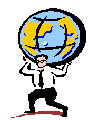              HARMONOGRAM DZIAŁAŃ GIMNAZJALISTY–  kandydata do szkoły ponadgimnazjalnej  dla młodzieży, prowadzonej przez POWIAT CIECHANOWSKI  w ramach elektronicznej rekrutacjiNA ROK SZKOLNY 2015 / 2016ADRES  STRONY  INTERNETOWEJ  SYSTEMU:  https://ciechanow.edu.com.plL.pTerminDziałanie1od 11 majagodz. 10:00do 22 majagodz. 15:00Elektroniczny system rekrutacji do szkół ponadgimnazjalnych będzie dostępny od 11 maja 2015 r. od godz. 10.00. Kandydaci do szkół ponadgimnazjalnych dla młodzieży zakładają swoje konta w Systemie https://ciechanow.edu.com.pl    samodzielnie lub w macierzystym gimnazjum.______________________________________________________________________________________________________________Kandydaci wybierają maksymalnie trzy szkoły oraz układają listę wybranych oddziałów (dowolna liczba) w kolejności od najbardziej do najmniej preferowanego. ______________________________________________________________________________________________________________Kandydaci wypełniają i drukują wniosek z Systemu.Wydrukowany wniosek podpisany przez siebie i rodziców (prawnych opiekunów) oraz dokumenty potwierdzające spełnianie dodatkowych kryteriów w przypadku równorzędnych wyników np. oświadczenie o wielodzietności kandydaci składają w szkole pierwszego wyboru.2od 19 czerwcagodz. 10:00do 23 czerwcagodz. 16:00Kandydat może zmienić decyzję dotyczącą wyboru szkół, oddziałów lub złożyć wniosek, jeżeli nie dokonał tego w terminie od 11 do 22 maja br. Z uzasadnionych przyczyn  losowych. 
W celu  wprowadzenia zmiany do systemu należy:z jednym z rodziców (prawnych opiekunów) udać się do szkoły pierwszego wyboru,anulować złożony wniosek i odebrać załączniki,wprowadzić do Systemu nowe informacje,wydrukować i podpisać wraz z rodzicami (prawnymi opiekunami) nowy wniosek,złożyć nowy wniosek wraz z odpowiednimi dokumentami do szkoły, która teraz jest szkołą pierwszego wyboru.3od 26 czerwcagodz. 11:00do 29 czerwcagodz. 16:00Kandydat wprowadza do Systemu swoje oceny ze świadectwa, z egzaminu gimnazjalnego oraz informacje o innych osiągnięciach odnotowanych na świadectwie (samodzielnie lub w macierzystym gimnazjum).4od 26 czerwcagodz. 11:00do 29 czerwcagodz. 16:00Kandydaci składają jedną kopię świadectwa i kopię zaświadczenia o wynikach egzaminu gimnazjalnego tylko w szkole pierwszego wyboru oraz inne wymagane dokumenty. Uwaga: Im wcześniej kandydat złoży powyższe dokumenty tym więcej będzie miał czasu na  sprawdzenie w systemie poprawności wprowadzonych danych i obliczenia punktów, a w przypadku stwierdzenia błędu lub nieuwzględnienia osiągnięć, na zgłoszenie tego w szkole pierwszego wyboru.52 lipcado godz. 17:00Szkoły ogłaszają listy kandydatów zakwalifikowanych oraz listy kandydatów niezakwalifikowanych.Kandydat sprawdza na listach wywieszonych w szkołach, gdzie został zakwalifikowany do przyjęcia (informacja w systemie zostanie opublikowana po godz. 17:00).6od 3 lipca odgodz. 08:00do 7 lipcado godz. 10:00Kandydat potwierdza wolę podjęcia nauki w szkole, do której został zakwalifikowany poprzez złożenie oryginałów: świadectwa ukończenia gimnazjum, zaświadczenia o szczegółowych wynikach egzaminu gimnazjalnego.Kandydaci do szkół zawodowych otrzymują ze szkoły skierowanie na badania do lekarza medycyny pracy, który wydaje zaświadczenie o braku przeciwwskazań zdrowotnych do kształcenia w danym zawodzie. Zaświadczenie to należy złożyć w sekretariacie szkoły do 24 sierpnia 2015 r. Uwaga! W przypadku niezłożenia oryginałów dokumentów w terminie, kandydat nie zostanie przyjęty do szkoły. Oznacza to, że będzie on mógł ubiegać się o przyjęcie dopiero w ramach rekrutacji uzupełniającej.77 lipcado godz. 16:00Szkoły ogłaszają listy kandydatów p r z y j ę t y c h  i  n i e p r z y j ę t y c h (lub informację o liczbie wolnych miejsc).Kandydat sprawdza na liście wywieszonej w szkole, czy został przyjęty (informacja w Systemie zostanie opublikowana po godz. 16:00).8do 31 sierpniaSzkoły, które dysponują wolnymi miejscami przeprowadzają postępowanie uzupełniające.Lista wolnych miejsc będzie dostępna w Systemie rekrutacyjnym.